PROGRAM FUNKCJONALNO – UŻYTKOWYCZĘŚĆ IOkreślenie przedmiotu zamówieniaRozbudowa Systemu Monitoringu Wizyjnego Miasta PoznaniaCzęść I – Osiedle Antoninek-Zieliniec-Kobylepole – etap IIAdres inwestycjiMiasto Poznań:obszar Osiedla Antoninek-Zieliniec-Kobylepole w szczególności: ulica Światopełka, skrzyżowanie ulic Browarna / Światopełka / Leszka, ulica Bożeny i Jaromira, ulica SzpakówKlasyfikacja według Wspólnego Słownika ZamówieńGłówny przedmiot zamówienia32.32.35.00-8	Urządzenia do nadzoru wideoDodatkowe przedmioty45.23.10.00-5	Roboty budowlane w zakresie budowy rurociągów, ciągów komunikacyjnych, i linii energetycznych71.32.00.00-7	Usługi inżynieryjne w zakresie projektowania45.31.00.00-3	Roboty instalacyjne elektryczneZamawiającyWydział Zarządzania Kryzysowego i Bezpieczeństwa UM Poznania,ul. Libelta 16/20, 61-706 Poznań.Użytkownik systemuWydział Zarządzania Kryzysowego i Bezpieczeństwa Urzędu Miasta Poznania, Straż Miejska Miasta Poznania, Zarząd Dróg Miejskich w Poznaniu, Miejskie Przedsiębiorstwo Komunikacyjne w Poznaniu, Komenda Miejska Policji w Poznaniu, Komenda Wojewódzka Policji w Poznaniu.ZAWARTOŚĆ PROGRAMU FUNKCJONALNO-UŻYTKOWEGO:Opis ogólny przedmiotu zamówieniaStan istniejącyOpis szczegółowy przedmiotu zamówieniaZbiorcze zestawienie ważniejszych urządzeń aktywnych podlegających dostawieWymagane parametry dostarczanych urządzeńPozostałe informacje i warunki dotyczące prowadzenia pracZałącznikiOpis ogólny przedmiotu zamówieniaPrzedmiotem zamówienia jest:Wykonanie projektu budowlanego i wykonawczego infrastruktury teletechnicznej (rurociągów, studni kablowych, słupów do kamer, przyłączy zasilających i transmisyjnych), uzgodnienie projektów z Zamawiającym, ZDM, ZZM, Orange Polska, Radą Osiedla Antoninek-Zieliniec-Kobylepole, Enea Operator oraz ZUDP wraz z pozyskaniem niezbędnych pozwoleń wymaganych prawem budowlanym.Wykonanie przyłączy teletechnicznych i energetycznych do miejsc rozlokowania kamer wizyjnych i urządzeń teletransmisyjnych w oparciu o wykonaną i uzgodnioną dokumentację projektową.Posadowienie masztów pod kamery.Dostawa, instalacja, konfiguracja i kalibracja kamer.Instalacja i podłączenie urządzeń sieciowych.Wykonanie dokumentacji powykonawczej.Obszar objęty przedmiotem zamówienia:Ulica ŚwiatopełkaSkrzyżowanie ulic Browarna / Światopełka / LeszkaUlica Bożeny i JaromiraUlica SzpakówStan istniejącyOgólna charakterystyka infrastruktury teletechnicznej Wydziału Zarządzania Kryzysowego i Bezpieczeństwa Urzędu Miasta Poznania została zawarta w „Wytycznych do projektowania i budowy infrastruktury teletechnicznej Wydziału Zarządzania Kryzysowego i Bezpieczeństwa Urzędu Miasta Poznania oraz Zarządu Dróg Miejskich w Poznaniu” stanowiących załącznik nr 2 do umowy, zwane dalej Wytycznymi do projektowania.Zamawiający jest w trakcie pozyskiwania zaktualizowanych map do celów projektowych, które przekaże Wykonawcy w terminie do 30 dni kalendarzowych od dnia podpisania umowy.2.1 Rejon Antoninka (od ul Bożeny, Światopełka, Leszka, Browarna).Zamawiający posiada w ul. Bożeny, dalej wzdłuż zjazdu z ul. Warszawskiej do ronda przy ul. Światopełka i skrzyżowania ulic Światopełka / Mścibora kanalizację teletechniczną. W rejonie ul. Bożeny / Władymira w studni istnieje złącze na istniejącym kablu OTK zamawiającego przewidziane do włączenia projektowanego kabla OTK. W obrębie skrzyżowania ulic Browarna / Leszka / Światopełka funkcjonuje sygnalizacja drogowa ZDM. W obrębie skrzyżowania jest istniejąca kanalizacja teletechniczna oraz konstrukcje częściowo umożliwiające instalację kamer.2.2. Rejon parkingu przy SP 55 przy ul. SzpakówW rejonie instalacji kamery przebiega kanalizacja teletechniczna monitoringu skweru zielonego przy ul. Szpaków (realizacja 2023/2024). Najbliższa kamera posiada przełącznik sieciowy umożliwiający agregację i zasilenie kamery z wykorzystaniem POE – odległość ok 60m. Opis szczegółowy przedmiotu Budowa kanalizacji teletechnicznej i kabla rozdzielczego OTK w rejonie wiaduktu AntoninekW celu zapewnienia transmisji między projektowaną szafą teletechniczną na skrzyżowaniu ulic Browarna / Leszka / Światopełka należy wybudować kanalizację rozdzielczą (rurociąg) wzdłuż ul. Światopełka na odcinku od ul. Mścibora do ul. Leszka. Rurociąg będzie łączył kanalizację teletechniczną zamawiającego z kanalizacją teletechniczną ZDM na skrzyżowaniu ulic Browarna / Leszka /  Światopełka. W istniejącej i budowanej kanalizacji należy ułożyć kabel rozdzielczy OTK 24J. Kabel będzie łączył istniejące zasoby światłowodowej w złączu w rejonie skrzyżowania ulic Bożeny / Władymira z projektowaną w ramach PFU szafą transmisyjną na skrzyżowaniu ulic Browarna / Leszka / Śwatopełka.  W szafie zakończyć kabel na projektowanym ODF RACK19”.Zabudowywaną szafę teletechniczną (na stanie Zamawiającego – MANTAR) należy połączyć z najbliższą studnią ZDM w rejonie skrzyżowania.W załączniku nr 1 i 2 przedstawiono zakresy prac budowlanych oraz trasę projektowanego w ramach PFU kabla rozdzielczego OTK.Orientacyjny zakres ważniejszych prac budowlanychSkrzyżowanie Browarna / Leszka / ŚwiatopełkaPunkty kamerowePFU obejmuje uruchomienie 4 kamer:Kamera 1 – stałopozycyjna kamera w obudowie zewnętrznej z wymiennym obiektywem oraz zewnętrznym promiennikiem podczerwieni. Kamera skierowana w stronę południową – wjazd na skrzyżowanie od strony ul. Browarnej. Obserwacja przejścia dla pieszych oraz pasa drogowego z jakością umożliwiającą identyfikację pojazdów poruszających się ul. Browarną w obu kierunkach zarówno w ciągu dnia jak i w nocy oraz osób na wysokości przystanku MPK. Instalacja kamery na istniejącym maszcie wysięgnikowym nad pasem drogowym (ZDM). Kamera 2 – stałopozycyjna kamera bullet ze zintegrowanym promiennikiem podczerwieni skierowana w kierunku północnym – wjazd na skrzyżowanie od strony ul. Światopełka. Obserwacja pasa drogowego  i przystanku MPK z jakością umożliwiającą identyfikację pojazdów poruszających się ul. Światopełka w obu kierunkach zarówno w ciągu dnia jak i w nocy oraz osób na wysokości przystanku MPK.  Instalacja kamery na istniejącym maszcie wysięgnikowym nad pasem drogowym (ZDM). Kamera 3 – kamera obrotowa (PTZ) ogólnego przeznaczenia. Instalacja kamery na istniejącym maszcie wysięgnikowym nad pasem drogowym (ZDM) w pobliżu kamery nr 2.Kamera 4 – stałopozycyjna kamera bullet ze zintegrowanym promiennikiem podczerwieni skierowana w kierunku zachodnim – wjazd na skrzyżowanie od strony ul. Leszka. Obserwacja pasa drogowego  i chodnika.  Instalacja kamery na nowym słupie prostym w miejscu istniejącego słupa sygnalizatora ZDM – konieczna wymiana słupa na wyższy oraz przeinstalowanie urządzeń sygnalizacji i oznakowania drogowego na nowy maszt.Budowa przyłączy transmisyjnychTransmisję do miejskiej sieci transmisyjnej zapewni projektowany kabel rozdzielczy OTK omówiony w pkt 3.1.  Do agregacji urządzeń należy zainstalować w projektowanej szafie teletechnicznej dostarczany przemysłowy przełącznik zarządzalny RACK19”. Przyłącza transmisyjne kamer realizować od szafy teletechnicznej. Rekomendowana skrętka UTP do 100m. Budowa przyłącza zasilającegoZasilanie kamer, należy realizować z projektowanej szafy teletechnicznej napięciem bezpiecznym – rekomendowane POE. Projektowaną szafę teletechniczną zasilić ze sterownika ZDM z wykorzystaniem zasilania 230VAC. Obwód zabezpieczyć wyłącznikiem RCBO 30mA w szafie sterownika ZDM.Infrastruktura istniejąca, budowa stowarzyszonej infrastruktury teletechnicznej oraz pozostałe prace i uwagi.Szafa sterownika ZDM nie posiada przyłącza do miejskiej sieci transmisyjnej – należy zapewnić łącznik kablami UTP między sąsiadującymi szafami – istniejącą ZDM i projektowaną WZKiB. W projektowanej szafie należy zapewnić miejsce do instalacji urządzeń sterownika syreny alarmowej (instalacja samego urządzenia poza zakresem PFU). Pomiędzy szafą a wybranymi słupami (przewidywane maszty wysięgnikowe – szczyt elementu pionowego) należy ułożyć okablowanie do głośników syreny alarmowej (ekranowane kable sterujące typu FR). Ww. kable wyprowadzić na zewnątrz konstrukcji w miejscach uzgodnionej instalacji głośników (instalacja samych głośników i ich elementów montażowych poza zakresem PFU).Wykaz ważniejszych urządzeń aktywnych podlegających dostawieOrientacyjny zakres ważniejszych prac budowlanych Parking i droga dojazdowa przed wejściem do SP55 przy ul. Szpaków.Punkty kamerowePFU obejmuje uruchomienie 1 kamery:Kamera 5 – stałopozycyjna kamera bullet ze zintegrowanym promiennikiem podczerwieni skierowana w kierunku wejścia do szkoły – obserwacja osób w rejonie parkingu i wejścia do szkoły oraz pojazdów z jakością umożliwiającą rozpoznanie zarówno w ciągu dnia jak i  w nocy. Instalacja kamery na istniejącym betonowym słupie oświetleniowym.Budowa przyłączy transmisyjnychTransmisję należy realizować z wykorzystaniem skrętki UTP układanej od istniejącego punktu kamerowego na terenie zielonym przy ul. Szpaków (odległość kablowa ok 70m, zakończenie w skrzynce montażowej na istniejącym przełączniku POE).  Kabel układany częściowo w istniejącej a częściowo w projektowanym rurociągu dostępowym.Budowa przyłączy zasilającychZasilanie realizować w technologii POE bezpośrednio z przełącznika omawianego w pkt 3.3.2.Infrastruktura istniejąca i budowa stowarzyszonej infrastruktury teletechnicznej W rejonie instalacji kamery Zamawiający dysponuje swoją kanalizacją teletechniczną (najbliższa studnia ok. 15m). Od miejsca instalacji kamery do studni należy wybudować rurociąg dostępowy. Wzdłuż słupa oświetleniowego kabel UTP należy prowadzić w rurce osłonowej.Wykaz ważniejszych urządzeń aktywnych podlegających dostawieOrientacyjny zakres ważniejszych prac budowlanychZbiorcze zestawienie ważniejszych urządzeń aktywnych podlegających dostawieWymagane parametry dostarczanych urządzeń5.1. Kamera obrotowa (PTZ)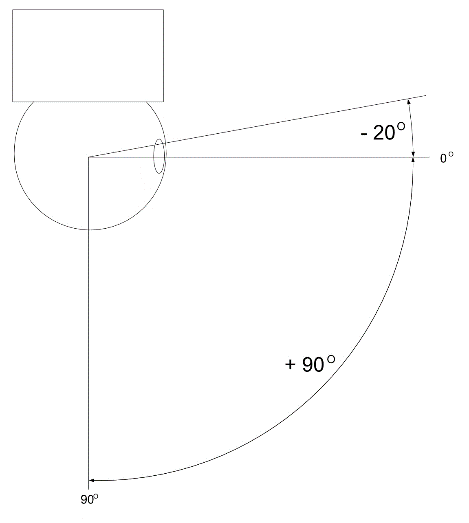 5.2. Kamera stałopozycyjna ze zintegrowanym promiennikiem podczerwieni5.3. Kamera stałopozycyjna w zewnętrznej obudowie5.4. Promiennik podczerwieni5.5 Przełącznik sieciowy zarządzalny 6. Pozostałe informacje i warunki dotyczące prowadzenia pracLicencje do uruchomienia kamery w systemie, przestrzeń dyskową oraz zasoby serwera strumieniującego zapewnia Zamawiający.Przy każdym punkcie kamerowym powinna znaleźć się tabliczka informacyjna zgodnie z przyjętym standardem oznaczeniowym opisanym w „Wytycznych do projektowania” w pkt 2.7.2. Konfigurację przełączników zarządzalnych,  wykonuje Zamawiający.Projekt budowlany i wykonawczy a także wykonawstwo należy realizować zgodnie z „Wytycznymi do projektowania”.Zadanie realizowane jest w trybie zaprojektuj i wybuduj. Projekt budowlany wymaga uzgodnień, w wyniku których zakres prac budowlanych może ulec zmianie. Dlatego opisany w niniejszym PFU szacowany zakres prac budowlanych należy traktować orientacyjnie a Wykonawca zobowiązany jest do realizacji w taki sposób, aby zapewnić wymagane pola widzenia kamer, kalkulując zakres prac w oparciu o posiadane doświadczenie projektowe i budowlane. Ewentualne koszty związane z projektowanym innym rozwiązaniem niż zaproponowane w PFU (np. posadowienie niezależnego słupa zamiast wykorzystania istniejącego oświetleniowego) są po stronie Wykonawcy. Przy realizacji projektu nie dopuszcza się stosowania zasilania buforowego z lamp oświetleniowych oraz stosowania transmisji radiowej.7. ZałącznikiZałącznik nr 1 - 4 - Plany SytuacyjneZałącznik nr 5 - WizualizacjeL.p.Typj.m.Ilość1Budowa kabla światłowodowego, rozdzielczego 24Jm10002Budowa rurociągu rozdzielczego m2303Budowa szafki teletechnicznej (posiadaną szafkę MANTAR dostarcza Zamawiający, elementy wiążące szafę z gruntem oraz uziemiające zapewnia Wykonawca)szt1L.p.Typj.m.Ilość1Kamera stałopozycyjna ze zintegrowanym promiennikiem podczerwieniszt.22Kamera stałopozycyjna w obudowie zewnętrznej z wymiennym obiektywem szt.13Zewnętrzny promiennik podczerwieni do kamery pkt 2szt.13Przemysłowy przełącznik zarządzalny szt.14Moduły SFP 1.25Gps SMKpl.1L.p.Typj.m.Ilość1Budowa przyłączy kamer, promiennika, sterownika ZDM (kable zasilające / transmisyjne) – układanie w większości w istniejącej kanalizacji teletechnicznej (odcinek studnia  projektowana szafa do dobudowania) oraz konstrukcjach słupów / masztówm~3502Wymiana istniejących słupów ZDM na wyższe z przeniesieniem urządzeń sygnalizacji (słupy proste)szt.13Układanie kabli sygnałowych syreny alarmowejm~200L.p.Typj.m.Ilość1Kamera stałopozycyjna ze zintegrowanym promiennikiem podczerwieniszt.1L.p.Typj.m.Ilość1Budowa przyłączy kamer, radiolinii, (kable zasilające / transmisyjne) – układanie w istniejącej kanalizacji teletechnicznejm~702Budowa rurociągu dostępowegom~151Typ kameryObrotowa PTZ2Przetwornik CMOS 4 MPIx +/- 10% o rozmiarze nie mniejszym 1/2.9”3ObiektywZmiennoogniskowy PTZ, apertura przy minimalnej ogniskowej nie gorsza (nie większa) niż F1.64Kąt obserwacji w poziomie (HFOV) przy minimalnej ogniskowejnie mniejszy niż 56.8  ̊5Kąt obserwacji w poziomie (HFOV) przy maksymalnej ogniskowejnie większy niż 3.7  ̊6Zakres i prędkość sterowania modułem PTZPan: pełny, nieograniczony 360°  z prędkością regulowaną w zakresie  1°–120°/s
Tilt(*): min zakres od 0° + do 90°,  z prędkością regulowaną w min. zakresie 0.5°–90°/s7Trasy dozoroweMożliwość zaprogramowania 2 tras dozorowych bazujących na zaprogramowanych ujęciach (presetach) – min 15 presetów na zaprogramowaną trasę. ( Dopuszcza się stosowanie tras ciągłych w trakcie których mogą być wywoływane „presety" co jest w ocenie Zamawiającego równoznaczne z trasą bazującą na zaprogramowanych ujęciach ) 8Typ transmisji przesyłania obrazu i sterowania / konfiguracji kamerycyfrowy, zgodny ze standardem TCP/IP. Obsługa strumieniowania Unicast i Multicast9Obsługiwane rozdzielczości(1) co najmniej 2560 x 1440 (1440p)(2) 1080p,
(3) 720p,
10Liczba niezależnie definiowanych strumieni wideo z kodowaniem H264nie mniej niż 211Poklatkowość nie mniej niż 50 FPS dla jednocześnie wykorzystywanych 2 niezależnych strumieni o  rozdzielczości co najmniej 1080p (łączna, sumaryczna liczba klatek na sekundę dwóch niezależnych strumieni), możliwość definiowania różnej poklatkowości dla każdego strumienia.12Kompresja i kodowanie wideoH26413Maskowanie stref prywatnychmożliwość zaprogramowania min. 16 różnych masek stref prywatności, w celu eliminacji podglądania prywatnych mieszkań, bankomatów itp.14Zapis lokalny materiału wideoKamera wyposażona w slot na karty SD / mikro SD. Wsparcie dla kart SDXC, SDHC. Zabezpieczenie zapisanych danych szyfrowaniem (szyfrowanie dostępu do danych lub szyfrowanie samych nagrań)15Analityka obrazuWykrywanie obiektów pojawiających się w kadrze kamery (przy zatrzymanym module PTZ). Klasyfikacja obiektów na: 
- osoby piesze, 
- samochody. 
Możliwość tworzenia scenariuszy alarmowych przy wejściu obiektu w zdefiniowane pole lub przy przecięciu linii z uwzględnieniem jako filtru sklasyfikowanego typu obiektów. 16Bezpieczeństwo siecioweZgodność ze standardem IEEE 802.1X zapewniającym możliwość autentykacji urządzenia w sieci na podstawie certyfikatu TLS. Urządzenie musi zapewniać możliwość załadowania klucza kryptograficznego (certyfikatu TLS – pliku zgodnego ze standardem X.509).17Zgodność ze standardem OnvifWymagana zgodność z profilami S, T, G standardu Onvif (weryfikacja zgodności na podstawie informacji na oficjalnej stronie forum Onvif: https://www.onvif.org/conformant-products/)18Wymagany poziom integracji z systemem Zamawiającego Bosch Video Management System 11.0Natywny protokół Bosch RCP+ lub otwarty protokół Onvif S /T z uwzględnieniem takich funkcji sterowania modułem PTZ jak:
- zmiana położenia we wszystkich płaszczyznach PTZ (sterowanie kamerą)
- wymiana informacji z systemem BVMS o położeniu modułu PTZ w celu wizualizacji na mapie systemu BVMS aktualnego kierunku obserwacji kamery19Konfiguracja zdalna urządzeniaDostępna dla administratora możliwość konfiguracji zdalnej z wykorzystaniem przynajmniej jednej z technik:webserwis z szyfrowaniem – protokół HTTPS,lub interfejs komend (CLI) z wykorzystaniem protokołu SSH.20Odporność na warunki zewnętrzneIP66 oraz IK09 lub wyższe21Pozostałe wymagane protokoły siecioweARP,  IP v4, UDP, TCP, ICMP, DHCP, DNS, RTSP,RTSPS (lub RTSP over HTTPS), HTTPS,FTP, NTP, 802.1x22Zasilanie 230 VAC lub POE+ lub 24VAC, maksymalny pobór mocy 30 W23Waga (bez dodatkowych elementów mocujących i zasilających)nie większa niż 3.5 kg24Temperatura pracyw zakresie nie mniejszym niż -20OC + 50OC25Interfejs sieciowyRJ45, min 100Mbps1Typ kamerystałopozycyjna bullet ze zintegrowanym promiennikiem podczerwieni2PrzetwornikCMOS  min 5 Mpix i rozmiarze nie mniejszym niż 1/2.9”3ObiektywZintegrowany, zdalne sterowanie ogniskową – przybliżenie i ostrość4Kąt obserwacji w poziomie (HFOV) przy minimalnej ogniskowejNie mniejszy niż 60O5Kąt obserwacji w poziomie (HFOV) przy  maksymalnej ogniskowejNie większy niż 38O6Typ transmisji przesyłania obrazu i sterowania / konfiguracji kamerycyfrowy , zgodny ze standardem TCP/IP. Obsługa strumieniowania Unicast i Multicast7Autofokus zdalny, wykonywany przez sieć TCP/IP zgodnie z pkt 3 tabeli8Obsługiwane rozdzielczości(1) co najmniej 1440p,(2) 1080p,
(2) 720p,9Liczba niezależnie definiowanych strumieni  wideo z kodowaniem H264210Poklatkowość nie mniej niż 50 FPS dla jednocześnie wykorzystywanych 2 niezależnych strumieni o  rozdzielczości  co najmniej 1080p (łączna, sumaryczna liczba klatek na sekundę dwóch niezależnych strumieni), możliwość definiowania różnej poklatkowości dla każdego strumienia.11Kompresja i kodowanie wideoH264 12Maskowanie stref prywatnychmożliwość zaprogramowania min. 4 różnych masek stref prywatności, w celu eliminacji podglądania prywatnych mieszkań, bankomatów itp.13Zapis lokalny materiału wideoKamera wyposażona w slot na karty SD / mikro SD. Wsparcie dla kart SDXC, SDHC. Zabezpieczenie zapisanych danych szyfrowaniem (szyfrowanie dostępu do danych lub szyfrowanie samych nagrań)14Obrót obrazuprogramowy przynajmniej co 90 stopni (0, 90, 180, 270)15Analityka obrazuWykrywanie obiektów pojawiających się w kadrze kamery. Klasyfikacja obiektów na: 
- osoby piesze, 
- samochody. 
Możliwość tworzenia scenariuszy alarmowych przy wejściu obiektu w zdefiniowane pole lub przy przecięciu linii z uwzględnieniem jako filtru sklasyfikowanego typu obiektów.16Bezpieczeństwo siecioweZgodność ze standardem IEEE 802.1X zapewniającym możliwość autentykacji urządzenia w sieci na podstawie certyfikatu TLS. Urządzenie musi zapewniać możliwość załadowania klucza kryptograficznego (certyfikatu TLS – pliku zgodnego ze standardem X.509).17Zgodność ze standardem OnvifWymagana zgodność z profilami S, T, M, G standardu Onvif (weryfikacja zgodności na podstawie informacji na oficjalnej stronie forum Onvif: https://www.onvif.org/conformant-products/)18Wymagany poziom integracji z systemem Zamawiającego Bosch Video Management System 11.0Natywny protokół Bosch RCP+ lub otwarty protokół Onvif S /T19Konfiguracja zdalna urządzeniaDostępna dla administratora możliwość konfiguracji zdalnej z wykorzystaniem przynajmniej jednej z technik:webserwis z szyfrowaniem – protokół HTTPS,lub interfejs komend (CLI) z wykorzystaniem protokołu SSH.20Odporność na warunki zewnętrzneIP66, IK09 lub lepsze21Pozostałe wymagane protokoły siecioweARP,  IP v4, UDP, TCP, ICMP, DHCP, DNS, RTSP,RTSPS (lub RTSP over HTTPS), HTTPS,FTP,  NTP, 802.1x22Zasilanie kameryPOE lub napięcie bezpieczne VDC/VAC 23Waga (bez dodatkowych elementów mocujących i zasilających)nie więcej niż 3 kg 24Temperatura pracyw zakresie nie mniejszym niż -20OC + 50OC (z uwzględnieniem zewnętrznej obudowy)25Zintegrowany promiennik podczerwieniDystans oświetlenia promieniowania 40m lub większy26Interfejs sieciowyRJ45, min 100Mbps1Typ kamerystałopozycyjna (BOX) instalowana w zewnętrznej obudowie chroniącej przed warunkami zewnętrznymi z możliwością wymiany obiektywu.2PrzetwornikCMOS  od 4 do 8 Mpix i rozmiarze nie mniejszym niż 1/1.8”3Obiektywwymienialny ze złączem C lub CS z automatyką przesłony, wyposażony w szkła niskodyspersyjne ograniczające aberrację chromatyczną w paśmie światła widzialnego i podczerwieni (IR corrected lens). 4Kąt obserwacji w poziomie (HFOV) przy minimalnej ogniskowejObiektyw zostanie dobrany na etapie projektowym – należy wstępnie przyjąć kąt obserwacji ~10O (co odpowiada ogniskowej ok 40mm przy przetworniku 1/1.8”)5Kąt obserwacji w poziomie (HFOV) przy  maksymalnej ogniskowejObiektyw zostanie dobrany na etapie projektowym – należy wstępnie przyjąć kąt obserwacji ~10O (co odpowiada ogniskowej ok 40mm przy przetworniku 1/1.8”)6Typ transmisji przesyłania obrazu i sterowania / konfiguracji kamerycyfrowy , zgodny ze standardem TCP/IP. Obsługa strumieniowania Unicast i Multicast7AutofokusMożliwość ustawiania ostrości zdalnie przez korektę ustawienia przetwornika wewnątrz kamery8Obsługiwane rozdzielczości(1) 1440p lub wwiększa(2) 1080p,
(2) 720p,9Liczba niezależnie definiowanych strumieni  wideo z kodowaniem H264210Poklatkowość nie mniej niż 50 FPS dla jednocześnie wykorzystywanych 2 niezależnych strumieni o  rozdzielczości 1080p (łączna, sumaryczna liczba klatek na sekundę dwóch niezależnych strumieni), możliwość definiowania różnej poklatkowości dla każdego strumienia.11Kompresja i kodowanie wideoH264 12Maskowanie stref prywatnychmożliwość zaprogramowania min. 4 różnych masek stref prywatności, w celu eliminacji podglądania prywatnych mieszkań, bankomatów itp.13Zapis lokalny materiału wideoKamera wyposażona w slot na karty SD / mikro SD. Wsparcie dla kart SDXC, SDHC. Zabezpieczenie zapisanych danych szyfrowaniem (szyfrowanie dostępu do danych lub szyfrowanie samych nagrań)14Obrót obrazuprogramowy przynajmniej co 90 stopni (0, 90, 180, 270)15Analityka obrazuWykrywanie obiektów pojawiających się w kadrze kamery . Klasyfikacja obiektów na: 
- osoby piesze, 
- samochody. 
Możliwość tworzenia scenariuszy alarmowych przy wejściu obiektu w zdefiniowane pole lub przy przecięciu linii z uwzględnieniem jako filtru sklasyfikowanego typu obiektów.16Bezpieczeństwo siecioweZgodność ze standardem IEEE 802.1X zapewniającym możliwość autentykacji urządzenia w sieci na podstawie certyfikatu TLS. Urządzenie musi zapewniać możliwość załadowania klucza kryptograficznego (certyfikatu TLS – pliku zgodnego ze standardem X.509).17Zgodność ze standardem OnvifWymagana zgodność z profilami S, T, M, G standardu Onvif (weryfikacja zgodności na podstawie informacji na oficjalnej stronie forum Onvif: https://www.onvif.org/conformant-products/)18Wymagany poziom integracji z systemem Zamawiającego Bosch Video Management System 11.0Natywny protokół Bosch RCP+ lub otwarty protokół Onvif S /T19Konfiguracja zdalna urządzeniaDostępna dla administratora możliwość konfiguracji zdalnej z wykorzystaniem przynajmniej jednej z technik:webserwis z szyfrowaniem – protokół HTTPS,lub interfejs komend (CLI) z wykorzystaniem protokołu SSH.20Odporność na warunki zewnętrzneObudowa przystosowująca kamerę do pracy w warunkach zewnętrznych. Odporność na warunki zewnętrzne IP66, IK09. Dopuszcza się zarówno klasyczne kamery instalowane w niezależnych obudowach wyposażonych w grzałkę i wentylator jak i kamery zintegrowane z obudową zewnętrzną (pod warunkiem, że producent założył możliwość obrotu sensora CMOS kamery w obudowie o co najmniej 90O). Temperatura pracy zgodnie z pkt 24 tabeli.21Pozostałe wymagane protokoły siecioweARP,  IP v4, UDP, TCP, ICMP, DHCP, DNS, RTSP,RTSPS, HTTPS,FTP,  NTP, 802.1x22Zasilanie kameryPOE lub napięcie bezpieczne VDC/VAC (nie dotyczy obudowy, gdzie dopuszcza się stosowanie napięcia 230VAC)23Waga (bez dodatkowych elementów mocujących i zasilających)nie więcej niż 8kg (kamera z obudową bez uchwytów mocujących)24Temperatura pracyw zakresie nie mniejszym niż -20OC + 50OC (z uwzględnieniem zewnętrznej obudowy)25Interfejs sieciowyRJ45, min 100Mbps1Długość emitowanej fali 940nm2Kąt emisjiMożliwość zmiany kąta emisji w zakresie przynajmniej 80O – 10O ze średnim skokiem nie większym niż 30 O3Odporność na warunki zewnętrzneIP66 IK09 lub lepsze4Zasięg emisji dla granicznych kątów wymaganych80O – nie mniejszy niż 30 m10O – nie mniejszy niż 130 m6Wymiary maksymalne200  x 200  x 100 mm7Pobór mocynie więcej niż 50W8Temperatura pracyw zakresie nie mniejszym niż -20OC + 50OC9Regulacja mocy oświetleniaTak, mechaniczna lokalna lub zdalna za pośrednictwem IP10Automatyka załączaniaFotokomórka z możliwością  sterowania poziomem oświetlenie powodującym załączenie promiennika. Sterowanie lokalne lub zdalne IP11Spełniający warunki zawarte w normach dotyczących emisji światła i bezpieczeństwaEN 55015 lub równoważna
EN-60598-1 lub równoważnaEN 62471 grupa ryzyka 2 lub równoważna1Porty SFP liczba portów dostosowana do liczby agregowanych urządzeń z uwzględnieniem zapasu min 3 portów2Porty RJ45Min 8x 1000Mbps, dopuszcza się stosowanie wkładek SFP RJ-45 do agregacji urządzeń, liczba portów dostosowana do liczby agregowanych urządzeń z uwzględnieniem zapasu min 2 portów3Port zarządzania lokalnegoPort konsoli – dla interfejsu CLI4Montaż DIN lub RACK5Temperatura pracy 0OC + 60OC6Pobór mocynie więcej niż 120 W7Obsługiwane protokoły sieciowe w zakresie zarządzania oraz autentykacji urządzeń802.1q, 802.1x, SNMP, Telnet, 